1. Novoborský šachový klub pořádá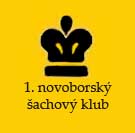  LETNÍ ŠACHOVÝ TÁBOR 2015v Turistická chata "Pod Hradem" Sloup v Čecháchpátek 10.7. – pátek 17.7. 2015 Ubytování:	1 poschoďová budova,  2-4 lůžkové pokoje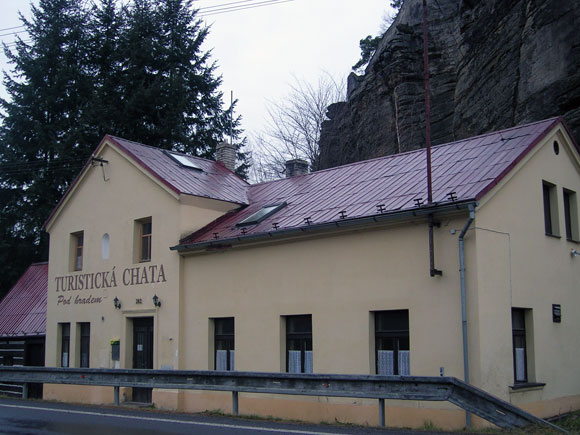 Stravování:	plná penze (snídaně,oběd,večeře, svačina)Doprava:	Vlastní doprava, možný odvoz 	z Nového Boru na požádání.Program:	Šachový: 4 hodiny šachu denně (2 dopoledne a 2 odpoledne)		Turistický: Atraktivní lokace v okolí - Hrad Sloup, Hrad Bezděz, Hrad Houska, Hrad 		Kokořín, Skalní divadlo, Rozhledna Sloup, Rozhledna Jedlová a další.		další aktivity jako koupání a míčové sporty. Účast:	Přihlásit se mohou mladí šachisté ročníků 1999-2009.
 	Přihlášky:	Do  14. 6. 2015   email: machmichal@seznam.czKapacita:	Prvních 16 přihlášených dětí.Cena:	 4.000 Kč za účastníka.  Platba na místěv ceně je : ubytování, náklady spojené s výlety, strava, vstupy na památky, trenéři.	        		
 O Vaše děti se postarají: Trenéři - Jiří Majstr Elo - 1853, KM Petr Kučera ELO - 2252 Vedoucí tábora - Michal Mach a Bohumila Novotná se o Vaše děti postarají během ne šachových aktivit.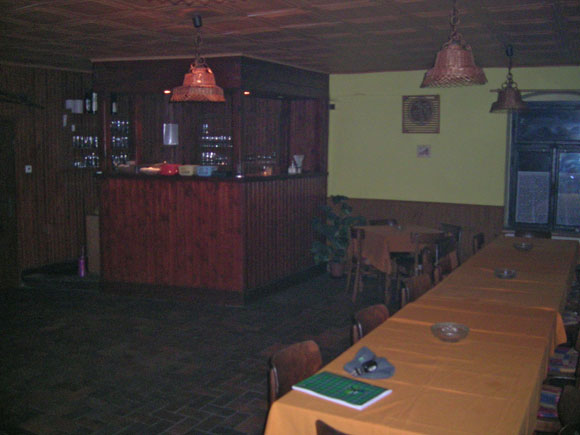 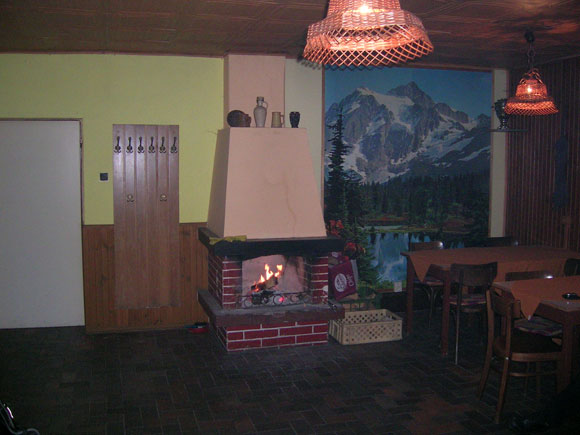 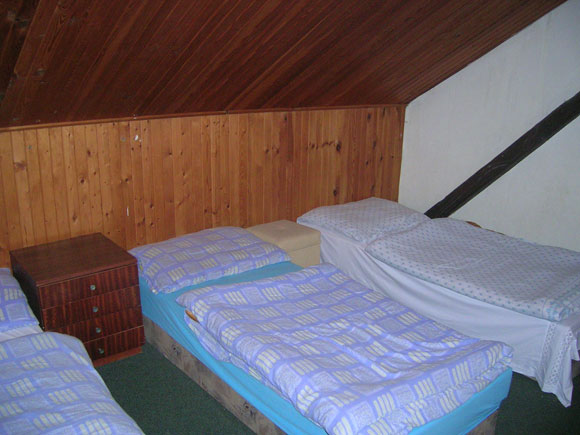 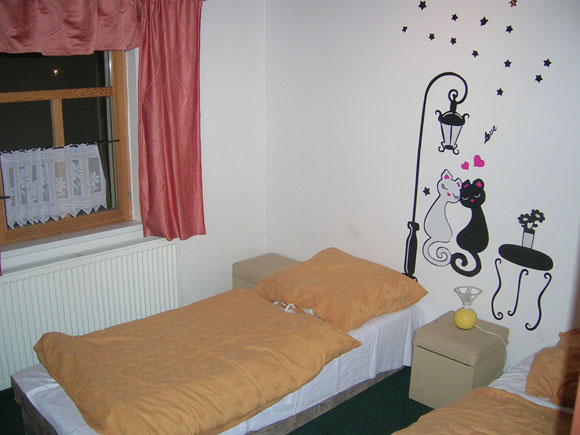 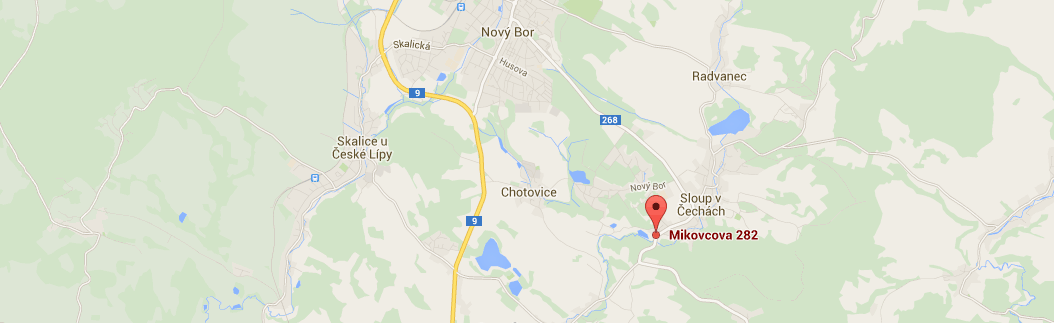 